Zał. nr 5 do SWZW postępowaniu o udzielenie zamówienia publicznego na zadanie: Modernizacja dróg dojazdowych do gruntów rolnych 
w Dobranowicach i Chorągwicy  projektuje się następujące postanowienia umowne:UMOWA nr GZD.422.1.1.2024Zawarta w dniu …................... /  Zawarta w dniu złożenia ostatniego kwalifikowanego podpisu elektronicznego przez strony pomiędzy Gminą Wieliczka, ul. Powstania Warszawskiego 1, 32 – 020 Wieliczka reprezentowaną przez:mgr Teresę Kuchnię – Dyrektora Gminnego Zarządu Dróg w Wieliczce ul. Lednicka 16azwanym w dalszej części umowy „Zamawiającym”a …..................................................................................................................….....................................................................................................................reprezentowanym przez:…..........................................................................zwanym w dalszej części umowy "Wykonawcą".§1PRZEDMIOT UMOWY1. Zamawiający zgodnie z przeprowadzonym postępowaniem o udzielenie zamówienia publicznego prowadzonego w trybie podstawowym bez negocjacji - art. 275 pkt 1 ustawy z dnia 11 września 2019r. - Prawo zamówień publicznych (tj.: Dz. U. Z 2023 r.  Poz. 1605 z późn. zm) rozstrzygniętym w dniu …........................ zleca, a Wykonawca przyjmuje do wykonania roboty budowlane w ramach zadania: Modernizacja dróg dojazdowych do gruntów rolnych w Dobranowicach i Chorągwicy 2. Strony zgodnie stwierdzają, że Zamawiający posiada prawo do dysponowania nieruchomością na cele budowlane w postaci tytułu własności.3. Materiały i urządzenia niezbędne do wykonania przedmiotu umowy dostarczy na swój koszt Wykonawca.4. Roboty zostaną wykonane zgodnie z obowiązującymi przepisami Prawa Budowlanego (t.j. Dz. U. z 2024 r. poz. 725 z późn. zm.).§2CZĘŚCI SKŁADOWE UMOWYIntegralne części składowe niniejszej umowy stanowią:1. Oferta Wykonawcy,2. Specyfikacja Warunków Zamówienia,3. Kosztorys ofertowy,4. Przedmiar robót, Specyfikacja Wykonania i Odbioru Robót, dokumentacja techniczna,5. Oświadczenie o gwarancji i rękojmi.6. Opłacone ubezpieczenie od odpowiedzialności cywilnej w zakresie prowadzonej działalności związanej z przedmiotem zamówienia przez cały okres realizacji zamówienia w wysokości minimum 100 000,00 zł.7. Oświadczenie o zatrudnieniu osób na podstawie umowy o pracę zgodnie z pkt 20.2.2) SWZ.§3GENERALNE OŚWIADCZENIA STRON1.Strony zgodnie stwierdzają, że kompletna oferta Wykonawcy obejmuje pełny zakres przedmiotowy robót uwzględnionych w zamówieniu.2. Strony zobowiązują się do współdziałania przy wykonaniu niniejszej umowy w sprawie zamówienia publicznego, w celu należytej realizacji zamówienia.§4TERMINY ROZPOCZĘCIA I ZAKOŃCZENIA ROBÓT1. Rozpoczęcie: w ciągu 7 dni  od zawarcia umowy.2. Zakończenie realizacji zamówienia w terminie 2 miesiące od daty podpisania umowy.§5OBOWIĄZKI ZAMAWIAJĄCEGO1. Zamawiający zobowiązuje się do protokolarnego przekazania Wykonawcy terenu budowy w całości w terminie do 14 dni od dnia zawarcia umowy, t.j. w terminie do dnia ….........................2. Zamawiający powołuje inspektora nadzoru inwestorskiego w osobie ….................. posiadającego uprawnienia budowlane w specjalności  ……………….Inspektor nadzoru działa w granicach umocowania określonego przepisami ustawy z dnia 7 lipca 1994r. Prawo Budowlane (t.j. Dz. U. z 2024 r. poz. 725 z późn. zm.).§6OBOWIĄZKI WYKONAWCY1. Wykonawca ustanawia Kierownika budowy w osobie …........................ posiadającego uprawnienia budowlane …....................................................................................................................2. Wykonawca bez odrębnego wynagrodzenia zobowiązuje się zasilić w energię elektryczną wraz z odpowiednimi licznikami plac budowy, a także zobowiązuje się ponosić bieżące koszty zużycia wody, odprowadzenia ścieków i innych mediów, po wcześniejszym opomiarowaniu tych mediów.3. Wykonawca zobowiązuje się wykonać i utrzymać na swój koszt ogrodzenie budowy w przypadkach gdy jest to niezbędne dla zapewnienia bezpieczeństwa na budowie, strzec mienia znajdującego się na terenie budowy, a także zapewnić warunki bezpieczeństwa osób znajdujących się na terenie budowy oraz utrzymywać teren budowy w należytym porządku, w stanie wolnym od przeszkód komunikacyjnych, usuwać na swój koszt śmieci i odpady.4. Wykonawca każdorazowo będzie zawiadamiał Inspektora Nadzoru co najmniej 3 dni naprzód o terminie zakończenia robót ulegających zakryciu lub zanikających.5. Po zakończeniu robót Wykonawca zobowiązuje się uporządkować teren budowy i przekazać go Zamawiającemu w terminie odbioru robót.6. Wykonawca zobowiązany jest do wykonywania zamówienia zgodnie z przepisami ustawy z dnia 11 stycznia 2018 r. o elektromobilności i paliwach alternatywnych (t.j. Dz. U. z 2023 r. poz. 875, 1394,1506, 1681 ze zm.) (dalej: ustawa o elektromobilności), w szczególności z art. 68 ust. 3 ustawy, nakładającym na jednostki samorządu terytorialnego obowiązek zlecania zadań publicznych podmiotom, których łączny udział pojazdów elektrycznych lub pojazdów napędzanych gazem ziemnym we flocie pojazdów samochodowych w rozumieniu art. 2 pkt 33 ustawy z dnia 20 czerwca 1997 r. – Prawo o ruchu drogowym używanych przy wykonywaniu tego zadania wynosi co najmniej 10%. Art. 36a ustawy o elektromobilności stosuje się.1) Wykonawca zobowiązuje się wykonywać zadanie publiczne objęte niniejszą Umową zapewniając wykorzystanie pojazdów elektrycznych lub pojazdów napędzanych gazem ziemnym we flocie pojazdów użytkowanych przy wykonywaniu tego zadania na poziomie wymaganym przez przepisy ustawy o elektromobilności, z uwzględnieniem ewentualnych zmian ustawy. W związku z tym, Wykonawca zobowiązuje się do przedłożenia Zamawiającemu na każde jego żądanie w terminie 14 dni od dnia złożenia takiego żądania, pisemnego oświadczenia o spełnianiu wymogów ustawy o elektromobilności.2) Przedłożenie pisemnego oświadczenia o spełnianiu wymogów ustawy o elektromobilności nie wyłącza uprawnienia Zamawiającego do weryfikacji spełnienia ww. wymogu w sposób wybrany przez Zamawiającego, w szczególności poprzez żądanie okazania złożenia wykazu pojazdów używanych przy realizacji umowy w terminie 14 dni od dnia złożenia takiego żądania lub okazania pojazdów używanych przy realizacji umowy.3) Brak złożenia pisemnego oświadczenia o spełnianiu wymogów ustawy o elektromobilności w wyznaczonym terminie będzie skutkowało nałożeniem kary umownej o której mowa w §10 ust. 1 nin. umowy.4) Niewywiązywanie się przez Wykonawcę z obowiązków nałożonych ustawą o elektromobilności może skutkować odstąpieniem od umowy z przyczyn zależnych od Wykonawcy.5) Zamawiający przewiduje możliwość dokonania zmian postanowień niniejszej Umowy, w zakresie wymagań ustawy o elektromobilności, w przypadku zaistnienia następujących okolicznościa) wejścia w życie zmian ustawy o elektromobilności, mających wpływ na wymagania określone w SWZ oraz w niniejszej Umowie;b) wejścia w życie przepisów wykonawczych do ustawy o elektromobilności, mających wpływ na wymagania określone w SWZ oraz w niniejszej Umowie.7. Zamawiający na podstawie art. 95 ust. 1 ustawy Pzp wymaga zatrudnienia przez wykonawcę lub podwykonawcę na podstawie stosunku pracy osób wykonujących wskazane poniżej czynności w zakresie realizacji zamówienia, których wykonanie polega na wykonywaniu pracy w sposób określony w art. 22 § 1 ustawy z dnia 26 czerwca 1974 r. - Kodeks pracy (t.j. Dz. U. z 2023 r. poz. 1465 ze zm.), w szczególności dotyczy to czynności z wykonywaniem:- robót przygotowawczych,- robót ziemnych,- robót związanych z wykonaniem podbudowy i nawierzchni asfaltowej,- robót wykończeniowych.1) Zamawiający wymaga aby wykonawca/podwykonawca przedłożył Zamawiającemu najpóźniej z dniem zawarcia niniejszej umowy o udzielenie zamówienia publicznego oraz na każde żądanie zamawiającego w trakcie realizacji przedmiotu zamówienia, oświadczenie o ilości osób zatrudnionych na podstawie umowy o pracę, które będą realizować opisane wyżej czynności. Oświadczenie to powinno zawierać w szczególności: dokładne określenie podmiotu składającego oświadczenie, datę złożenia oświadczenia, wskazanie, że wskazane przez zamawiającego czynności realizują osoby zatrudnione na podstawie umowy  o pracę wraz ze wskazaniem liczby tych osób, imion i nazwisk tych osób, wskazanie daty zawarcia umowy, rodzaju umowy o pracę i wymiaru etatu każdej osoby wymienionej w oświadczeniu oraz podpis osoby uprawnionej do złożenia oświadczenia w imieniu wykonawcy lub podwykonawcy. W przypadku zmiany osób w trakcie realizacji zamówienia, które wykonują czynności opisane w punkcie 7 Wykonawca zobowiązany jest bez wezwania uaktualnić oświadczenie poprzez złożenie nowego oświadczenia Zamawiającemu w terminie do 7 dni licząc od dnia wystąpienia takiej zmiany.2) Zamawiający zastrzega sobie prawo do weryfikacji wypełniania przez Wykonawcę/podwykonawcę nałożonych na niego obowiązków w czasie realizacji zamówienia poprzez żądanie od Wykonawcy/podwykonawcy przedstawienia oświadczenia jak wyżej lub następujących dokumentów:a) oświadczenia zatrudnionego pracownika, b) oświadczenia wykonawcy lub podwykonawcy o zatrudnieniu pracownika na podstawie umowy o pracę,c) Poświadczonej/ych za zgodność z oryginałem odpowiednio przez wykonawcę lub podwykonawcę kopię umowy/umów o pracę osób wykonujących w trakcie realizacji zamówienia czynności, których dotyczy ww. oświadczenie wykonawcy lub podwykonawcy (wraz z dokumentem regulującym zakres obowiązków, jeżeli został sporządzony). Kopia umowy/umów powinna zostać zanonimizowana w sposób zapewniający ochronę danych osobowych pracowników, zgodnie z przepisami rozporządzenia Parlamentu Europejskiego i Rady (UE) 2016/679 z dnia 27 kwietnia 2016 r. w sprawie ochrony osób fizycznych w związku z przetwarzaniem danych osobowych i w sprawie swobodnego przepływu takich danych oraz uchylenia dyrektywy 95/46/WE (ogólne rozporządzenie o ochronie danych) (Dz. Urz. UE L 119 z 04.05.2016, str. 1), dalej „RODO”, lub (i)d) Dokumentów np. zaświadczenia właściwego oddziału ZUS, potwierdzające opłacanie przez wykonawcę lub podwykonawcę składek na ubezpieczenia społeczne i zdrowotne z tytułu zatrudnienia na podstawie umów o pracę za ostatni okres rozliczeniowy (wraz z informacją o liczbie odprowadzanych składek)lub (i)e) poświadczoną za zgodność z oryginałem odpowiednio przez wykonawcę lub podwykonawcę kopię dowodu potwierdzającego zgłoszenie pracownika przez pracodawcę do ubezpieczeń, zanonimizowaną w sposób zapewniający ochronę danych osobowych pracowników, zgodnie z RODO,−zawierających informacje, w tym dane osobowe, niezbędne do weryfikacji zatrudnienia na podstawie umowy o pracę, w szczególności imię i nazwisko zatrudnionego pracownika, datę zawarcia umowy  o pracę, rodzaj umowy o pracę i zakres obowiązków pracownika. §7WYMOGI DOTYCZĄCE MATERIAŁÓW1. Wykonawca zobowiązuje się wykonać przedmiot umowy z materiałów własnych.2. Materiały o których mowa w ust. 1 powinny odpowiadać wymogom wyrobów dopuszczonych do obrotu i powszechnego lub jednostkowego stosowania w budownictwie, określonych w art. 10 ustawy – Prawo budowlane, wymaganiom SWZ.3. Na każde żądanie Zamawiającego (inspektora nadzoru inwestorskiego) Wykonawca zobowiązany jest okazać w stosunku do wskazanych materiałów certyfikat lub deklarację zgodności z Polską Normą albo aprobatą techniczną w odniesieniu do wyrobów nie objętych certyfikacją.4. Na żądanie Zamawiającego w zakresie dodatkowego zbadania jakości robót wykonanych z materiałów Wykonawcy, Wykonawca zapewni potrzebne oprzyrządowanie, fachowy zespół wykonawczy oraz materiały niezbędne do wykonania badań. Koszt wykonania tych badań obciąża Wykonawcę.§8WYNAGRODZENIE WYKONAWCY1. Strony ustalają, że obowiązującą ich formą wynagrodzenia zgodnie ze SWZ oraz wybraną ofertą w trybie podstawowym bez negocjacji  jest wynagrodzenie w formie kosztorysowej.2. Ustalone w tej formie wynagrodzenie Wykonawcy wyraża się:ceną netto:………….złpodatek VAT: 23% - kwota…………………..złogółem cena brutto - ……………………........złogółem cena brutto słownie:…………………….3. Dopuszcza się wykonanie robót zamiennych w ramach ustalonego kosztorysu po uprzednim uzgodnieniu z Zamawiającym.4. Kosztorys ofertowy jest integralną częścią niniejszej umowy.5. Zamawiający oświadcza, że jest płatnikiem podatku VAT, NIP: 683-00-11-4506. Za roboty objęte kosztorysem ofertowym, a nie wykonane, Wykonawca nie otrzyma wynagrodzenia.§9Nie wymaga się wniesienia zabezpieczenia należytego wykonania umowy.§10KARY UMOWNE ZA NIEWYKONANIE LUB NIENALEŻYTE WYKONANIE UMOWYKary umowne naliczane będą w następujących wypadkach i wysokościach:1. Wykonawca płaci Zamawiającemu kary umowne:- za zwłokę w wykonaniu przedmiotu umowy w wysokości 0,2% wynagrodzenia umownego brutto za każdy dzień  zwłoki,- za zwłokę  w usunięciu wad stwierdzonych przy odbiorze lub w okresie rękojmi za wady lub gwarancji w wysokości 0,2% wynagrodzenia umownego brutto za każdy dzień zwłoki  liczonej od dnia wyznaczonego na usunięcie wad,- za odstąpienie od umowy z przyczyn zależnych od wykonawcy w wysokości 6% wynagrodzenia umownego brutto,- w przypadku nieprzedłożenia pisemnego oświadczenia o spełnianiu wymogów ustawy o elektromobilności w wyznaczonym terminie, w wysokości 0,01 % wynagrodzenia umownego brutto, za każdy dzień zwłoki,-  za zwłokę w dostarczeniu zamawiającemu przed podpisaniem umowy oraz na jego żądanie oświadczenia o którym mowa w § 6 ust. 7 pkt 1) nin. umowy za każdy dzień zwłoki w wysokości 0,01% wynagrodzenia umownego brutto.-  za zwłokę w dostarczeniu zamawiającemu na jego żądanie dokumentów lub oświadczeń, o których mowa w  § 6 ust. 7 pkt 2) nin. umowy w wysokości 0,01% wynagrodzenia umownego brutto za każdy dzień zwłoki ponad wyznaczony, w dostarczeniu zamawiającemu w/w dokumentu(ów) lub oświadczenia(eń) opisanego(ych) w wezwaniu.-  za każdy stwierdzony podczas kontroli przypadek zatrudnienia osoby w inny sposób, niż zatrudnienie na podstawie umowy o pracę wykonującej czynności o których mowa w  § 6 ust. 7 nin. umowy za każdą osobę w każdym dniu w wysokości 2000,00 zł.-  za każdorazowy brak zapłaty lub nieterminową zapłatę wynagrodzenia należnego podwykonawcom lub dalszym podwykonawcom - w wysokości 0,01 % wynagrodzenia umownego brutto za każdy dzień zwłoki.-  za każdorazowy przypadek nieprzedłożenia do zaakceptowania projektu umowy o podwykonawstwo, której przedmiotem są roboty budowlane, lub projektu jej zmiany – w wysokości 0,01 % wynagrodzenia umownego brutto za każdy dzień zwłoki.-  za każdorazowy przypadek nieprzedłożenia poświadczonej za zgodność z oryginałem kopii umowy o podwykonawstwo lub jej zmiany - w wysokości 0,01 % wynagrodzenia umownego brutto umowy za każdy dzień zwłoki.- za każdorazowy przypadek braku zmiany umowy o podwykonawstwo w zakresie terminu zapłaty - w wysokości 0,01 % wynagrodzenia umownego brutto za każdy dzień zwłoki.2. Zamawiający płaci Wykonawcy kary umowne:- za zwłokę w przekazaniu terenu budowy w wysokości 0,2% wynagrodzenia umownego brutto za każdy dzień  zwłoki,- za odstąpienie od umowy z przyczyn zależnych od zamawiającego w wysokości 6% wynagrodzenia umownego brutto.3. Stronom umowy, oprócz wyżej wymienionych kar umownych przysługuje również prawo dochodzenia odszkodowania przenoszącego wysokość zastrzeżonych kar umownych.4. Zamawiającemu, oprócz wyżej wymienionych kar umownych przysługuje także prawo dochodzenia odszkodowania z tytułu niewykonania lub nienależytego wykonania przedmiotu umowy zgodnie z przepisami kodeksu cywilnego.5. Ustala się limit wszystkich kar umownych na kwotę stanowiącą 30% wartości brutto umowy.§11ODBIORY ROBÓTStrony ustalają następującą procedurę odbioru końcowego robót budowlanych:1. Po zakończeniu robót i potwierdzeniu gotowości odbioru przez inspektora nadzoru Wykonawca zawiadomi Zamawiającego o gotowości odbioru.2. Wykonawcy Zamawiający wyznaczy termin i rozpocznie odbiór przedmiotu umowy w ciągu 14 dni od daty zawiadomienia go o osiągnięciu gotowości do odbioru przez Wykonawcę, potwierdzonej przez Inspektora Nadzoru.3. Do odbioru końcowego robót Wykonawca przedstawi dokumenty określone w Szczegółowych Specyfikacjach Technicznych dot. odbioru robót.4. Ujawnienie wady przy odbiorze końcowym przedmiotu umowy wstrzymuje podpisanie protokołu końcowego odbioru. W razie stwierdzenia w toku czynności odbioru wad przedmiotu umowy Zamawiającemu przysługują następujące uprawnienia:- jeżeli wady nadają się do usunięcia może odmówić odbioru do czasu ich usunięcia- jeżeli nie umożliwiają one użytkowania przedmiotu odbioru Zamawiający może obniżyć odpowiednio wynagrodzenie.§12RĘKOJMIA ZA WADY I GWARANCJA JAKOŚCI1. Strony postanawiają, iż odpowiedzialność Wykonawcy z tytułu rękojmi za wady fizyczne przedmiotu umowy zostanie rozszerzona poprzez udzielenie pisemnej gwarancji jakości na okres …. miesięcy licząc od daty odbioru końcowego zgodnie ze złożoną ofertą. Pisemna gwarancja jakości i rękojmia za wady stanowi załącznik do umowy.2. Termin gwarancji jest równy terminowi rękojmi za wady i wynosi …. miesięcy, licząc od daty odbioru końcowego.3. Zamawiający może wykonywać uprawnienia z tytułu rękojmi za wady fizyczne przedmiotu umowy niezależnie od uprawnień wynikających z gwarancji jakości.4. Okres gwarancji i rękojmi ulega wydłużeniu o czas, w ciągu którego Wykonawca dokonywał usunięcia wad przedmiotu umowy.5. Gwarancja jakości i rękojmia za wady dotyczy wszystkich robót budowlanych.§13ROZLICZENIA1. Strony postanawiają, że rozliczenie za przedmiot odbioru robót odbędzie się na podstawie faktury końcowej, po podpisaniu protokołu odbioru wykonanych robót przez Inspektora Nadzoru.2. Zamawiający ma obowiązek zapłaty faktury w terminie do 30 dni od daty ich doręczenia wraz z dokumentami rozliczeniowymi.3. Za dzień dokonania zapłaty przyjmuje się dzień, w którym kwota zobowiązania obciążyła rachunek bankowy Zamawiającego.4. W razie opóźnienia w zapłacie wierzytelności pieniężnych strony zobowiązuje się do zapłaty ustawowych odsetek za opóźnienie.5. Warunkiem zapłaty wynagrodzenia Wykonawcy przez Zamawiającego za odebrane roboty budowlane jest przedstawienie dowodów zapłaty wymagalnego wynagrodzenia podwykonawcom i dalszym podwykonawcom, o których mowa w art. 465 ust. 1 Prawo zamówień publicznych, biorącym udział w realizacji odebranych robót budowlanych.6. W przypadku nieprzedstawienia przez wykonawcę wszystkich dowodów zapłaty, o których mowa w ust. 5 wstrzymuje się wypłatę należnego wynagrodzenia za odebrane roboty budowlane w części równej sumie kwot wynikających z nieprzedstawionych dowodów zapłaty. 7. Zamawiający dokonuje bezpośredniej zapłaty wymagalnego wynagrodzenia przysługującego podwykonawcy lub dalszemu podwykonawcy, który zawarł zaakceptowaną przez zamawiającego umowę o podwykonawstwo, której przedmiotem są roboty budowlane, lub który zawarł przedłożoną zamawiającemu umowę o podwykonawstwo, której przedmiotem są dostawy lub usługi, w przypadku uchylenia się od obowiązku zapłaty odpowiednio przez wykonawcę, podwykonawcę lub dalszego podwykonawcę zamówienia na roboty budowlane.8. Wynagrodzenie, o którym mowa w ust. 7, dotyczy wyłącznie należności powstałych po zaakceptowaniu przez zamawiającego umowy o podwykonawstwo, której przedmiotem są roboty budowlane, lub po przedłożeniu zamawiającemu poświadczonej za zgodność z oryginałem kopii umowy o podwykonawstwo, której przedmiotem są dostawy lub usługi.9. Bezpośrednia zapłata obejmuje wyłącznie należne wynagrodzenie, bez odsetek, należnych podwykonawcy lub dalszemu podwykonawcy.10. Przed dokonaniem bezpośredniej zapłaty o której mowa w ust. 7 Zamawiający poinformuje o tym Wykonawcę wraz z uzasadnieniem konieczności dokonania bezpośredniej zapłaty. Dopuszcza się zgłoszenie przez Wykonawcę pisemnych uwag dotyczących zasadności bezpośredniej zapłaty wynagrodzenia podwykonawcy lub dalszemu podwykonawcy, o których mowa w ust. 7 w terminie 7 dni od dnia doręczenia informacji. W uwagach nie można powoływać się na potrącenie roszczeń wykonawcy względem podwykonawcy niezwiązanych z realizacją umowy o podwykonawstwo. 11. W przypadku zgłoszenia uwag, o których mowa w ust. 10, w terminie wskazanym przez zamawiającego, zamawiający może:1) nie dokonać bezpośredniej zapłaty wynagrodzenia podwykonawcy lub dalszemu podwykonawcy, jeżeli wykonawca wykaże niezasadność takiej zapłaty albo2) złożyć do depozytu sądowego kwotę potrzebną na pokrycie wynagrodzenia podwykonawcy lub dalszego podwykonawcy w przypadku istnienia zasadniczej wątpliwości zamawiającego co do wysokości należnej zapłaty lub podmiotu, któremu płatność się należy, albo3) dokonać bezpośredniej zapłaty wynagrodzenia podwykonawcy lub dalszemu podwykonawcy, jeżeli podwykonawca lub dalszy podwykonawca wykaże zasadność takiej zapłaty.12. W przypadku dokonania bezpośredniej zapłaty podwykonawcy lub dalszemu podwykonawcy zamawiający potrąca kwotę wypłaconego wynagrodzenia z wynagrodzenia należnego wykonawcy.13. Konieczność dokonania bezpośrednich zapłat podwykonawcy lub dalszemu podwykonawcy, o których mowa w ust. 7 na sumę większą niż 5% wartości umowy w sprawie zamówienia publicznego stanowić będzie podstawę do odstąpienia od umowy w sprawie zamówienia publicznego przez zamawiającego.14. Zapisy dotyczące praw i obowiązków Zamawiającego, Wykonawcy, podwykonawcy i dalszego podwykonawcy nie naruszają praw i obowiązków wynikających z przepisów art. 647 ustawy z dnia 23 kwietnia 1964 r. - Kodeks cywilny.15. Dopuszcza się przesyłanie faktur za pomocą Platformy Elektronicznego Fakturowania (PEF). Dane identyfikacyjne skrzynki Zamawiającego w PEF. - Typ numeru PEPPOL: NIP - Numer PEPPOL: 6830011450 - Skrócona nazwa skrzynki: Gmina Wieliczka16. Wszystkie płatności Zamawiającego na rzecz Wykonawcy, związane z realizacją niniejszej umowy będą dokonywane na rachunek bankowy o numerze....................................................…17. Wykonawca oświadcza, że numer rachunku rozliczeniowego wskazany przez Wykonawcę jest rachunkiem/nie jest rachunkiem* dla którego zgodnie z Rozdziałem 3a ustawy z dnia 29 sierpnia 1997 r. - Prawo Bankowe prowadzony jest rachunek VAT.18. Jeśli numer rachunku rozliczeniowego wskazany przez Wykonawcę jest rachunkiem dla którego zgodnie z Rozdziałem 3a ustawy z dnia 29 sierpnia 1997 r. - Prawo Bankowe prowadzony jest rachunek VAT to Zamawiający oświadcza, że będzie realizować płatności za faktury z zastosowaniem mechanizmu podzielonej płatności tzw. split payment w przypadkach przewidzianych przepisami prawa. Zapłatę w tym systemie uznaje się za dokonanie płatności w terminie ustalonym w niniejszej umowie.19. Wykonawca oświadcza, że wyraża zgodę na dokonywanie przez Zamawiającego płatności w systemie podzielonej płatności tzw. split payment.20. Wykonawca zobowiązuje się do wskazywania do rozliczeń wyłącznie rachunków widniejących w elektronicznym wykazie podatników VAT prowadzonym przez Szefa Krajowej Administracji Skarbowej, o którym mowa w art. 96b ust. 1 ustawy z dnia 11 marca 2004 r. o podatku od towarów i usług.21. W przypadku wskazania w umowie rachunku rozliczeniowego niewymienionego w w/w wykazie, Zamawiający dokona płatności na inny podany w wykazie podatników rachunek rozliczeniowy Wykonawcy, a w przypadku braku rachunku rozliczeniowego w wykazie podatników na rachunek podany na fakturze VAT z zastosowaniem art. 117ba §3 ustawy Ordynacja podatkowa.§14PODWYKONAWCY1. Wykonawca ma prawo zlecić wykonanie części zamówienia wymienionej w ofercie tj…………... podwykonawcy tj. …………………….. Jakość  prac  wykonanych przez Podwykonawcę nie może być niższa niż robót wykonywanych przez Wykonawcę, za jakość tę odpowiedzialność ponosi Wykonawca.2. Wykonawca na wskazany w ofercie zakres robót, który zamierza zlecić podwykonawcy przedstawi do akceptacji Zamawiającemu projekt umowy z podwykonawcą (wraz z kosztorysami na te roboty).3. Wykonawca, podwykonawca lub dalszy podwykonawca zamówienia na roboty budowlane zamierzający zawrzeć umowę o podwykonawstwo, której przedmiotem są roboty budowlane, jest obowiązany, w trakcie realizacji zamówienia publicznego, do przedłożenia Zamawiającemu projektu tej umowy, przy czym podwykonawca lub dalszy podwykonawca jest obowiązany dołączyć zgodę Wykonawcy na zawarcie umowy o podwykonawstwo o treści zgodnej z projektem umowy.4. Umowa o podwykonawstwo nie może zawierać postanowień kształtujących prawa i obowiązki podwykonawcy, w zakresie kar umownych oraz postanowień dotyczących warunków wypłaty wynagrodzenia, w sposób dla niego mniej korzystny niż prawa i obowiązki wykonawcy, ukształtowane postanowieniami umowy zawartej między zamawiającym a wykonawcą. 5. Termin zapłaty wynagrodzenia podwykonawcy lub dalszemu podwykonawcy przewidziany w umowie o podwykonawstwo nie może być dłuższy niż 30 dni od dnia doręczenia wykonawcy, podwykonawcy lub dalszemu podwykonawcy faktury lub rachunku.6. Zamawiający ma prawo zgłoszenia w formie pisemnej pod rygorem nieważności,  zastrzeżeń do projektu umowy z podwykonawcą w terminie 14 dni od przedstawienia przez Wykonawcę projektu umowy której przedmiotem są roboty budowlane, w przypadku gdy:1) nie spełnia ona wymagań określonych w dokumentach zamówienia;2) przewiduje ona termin zapłaty wynagrodzenia dłuższy niż określony w ust. 5;3) zawiera ona postanowienia niezgodne z ust. 4.7. Niezgłoszenie sprzeciwu, do przedłożonej umowy o podwykonawstwo, której przedmiotem są roboty budowlane, w terminie określonym w ust. 6, uważa się za akceptację umowy przez zamawiającego 8. Wykonawca, podwykonawca lub dalszy podwykonawca zamówienia na roboty budowlane przedkłada Zamawiającemu poświadczoną za zgodność z oryginałem kopię zawartej umowy o podwykonawstwo, której przedmiotem są roboty budowlane, w terminie 7 dni od dnia jej zawarcia.9. Zamawiający ma prawo zgłoszenia w formie pisemnej pod rygorem nieważności, sprzeciwu do umowy o podwykonawstwo której przedmiotem są roboty budowlane w terminie 14 dni od dostarczenia kopii umowy o której mowa w ust. 8, w przypadkach o których mowa w ust. 6 pkt 1-3.10. Niezgłoszenie sprzeciwu, do przedłożonej umowy o podwykonawstwo, której przedmiotem są roboty budowlane, w terminie określonym w ust. 9 uważa się za akceptację umowy przez zamawiającego 11. Zlecenie wykonania części robót podwykonawcom nie zmienia zobowiązań Wykonawcy wobec Zamawiającego za wykonanie tej części robót. Wykonawca jest odpowiedzialny za działania, uchybienia  i zaniedbania podwykonawców lub dalszych podwykonawców i ich pracowników w takim samym stopniu, jakby to były działania, uchybienia lub zaniedbania jego własnych pracowników.12. Wykonawca, podwykonawca lub dalszy podwykonawca zamówienia na roboty budowlane przedkłada Zamawiającemu poświadczoną za zgodność z oryginałem kopię zawartej umowy o podwykonawstwo, której przedmiotem są dostawy lub usługi, w terminie 7 dni od dnia jej zawarcia, z wyłączeniem umów o podwykonawstwo, o wartości mniejszej niż 0,5 % wartości umowy w sprawie zamówienia publicznego oraz umów o podwykonawstwo, których przedmiot został wskazany przez Zamawiającego w SWZ jako niepodlegający niniejszemu obowiązkowi. Wyłączenie, o którym mowa  w zdaniu pierwszym, nie dotyczy umów o podwykonawstwo o wartości większej niż 50 000 zł.13. W przypadku, o którym mowa w ust. 12, podwykonawca lub dalszy podwykonawca, przedkłada poświadczoną za zgodność z oryginałem kopię umowy również wykonawcy.14. W przypadku o którym mowa w ust. 12 jeżeli termin zapłaty wynagrodzenia jest dłuższy niż określony
w ust. 5, Zamawiający informuje o tym Wykonawcę i wzywa go do doprowadzenia do zmiany tej umowy pod rygorem wystąpienia o zapłatę kary umownej.15. Ust. 3-14 stosuje się odpowiednio do zmian tej umowy o podwykonawstwo.16. Zasady zawierania umów o podwykonawstwo z dalszymi podwykonawcami:- przepisy niniejszego paragrafu stosuje się odpowiednio do dalszych podwykonawców, a Wykonawca odpowiada za zlecenie robót dalszym podwykonawcom tak, jakby sam je zlecił,- do zawarcia przez podwykonawcę umowy z dalszym podwykonawcą jest wymagana pisemna zgoda Zamawiającego i Wykonawcy.§ 151. Zawierający umowę z podwykonawcą oraz Zamawiający i Wykonawca ponoszą solidarną odpowiedzialność za zapłatę wynagrodzenia za roboty budowlane wykonane przez podwykonawcę.2. Odmienne postanowienia umów, o których mowa powyżej, są nieważne.3. Zamawiający nie wyrazi zgody na zawarcie umowy z podwykonawcą, której treść będzie sprzeczna z treścią umowy zawartej z Wykonawcą.4. W przypadku zawarcia umowy Wykonawcy z podwykonawcą lub podwykonawcy z dalszym podwykonawcą, zmiany lub zatrudnienia nowego podwykonawcy, zmiany warunków umowy z podwykonawcą bez zgody Zamawiającego oraz w przypadku nieuwzględnienia sprzeciwu lub zastrzeżeń do umowy zgłoszonych przez Zamawiającego, Zamawiający jest zwolniony z odpowiedzialności określonej w ust. 1.5. W sytuacji określonej w ust. 4 Zamawiającemu przysługuje uprawnienie w postaci kar umownych w wysokości określonej w §10 nin. umowy.6. Wykonawca zobowiązany jest do składania w dniu wystawienia faktury Zamawiającemu pisemnego potwierdzenia przez podwykonawcę, którego wierzytelność jest częścią składową wystawionej faktury o dokonaniu zapłaty na rzecz tego podwykonawcy oraz dowodu zapłaty. Potwierdzenie powinno zawierać zestawienie kwot, które były należne podwykonawcy z tytułu faktury. Za dokonanie zapłaty przyjmuje się datę uznania rachunku podwykonawcy. W przypadku faktury końcowej takie oświadczenie wykonawca zobowiązany jest doręczyć zamawiającemu najpóźniej w dniu podpisania protokołu końcowego odbioru robót.7. W przypadku niedostarczenia potwierdzenia, o którym mowa w ust. 6, Zamawiający ma prawo wstrzymać zapłatę faktury Wykonawcy – w części równej sumie kwot wynikających z nieprzedstawionych dowodów zapłaty lub zatrzymać z kolejnej należności Wykonawcy, kwotę odpowiadającą wysokości należności podwykonawcy, do czasu otrzymania stosownego potwierdzenia.8. Ustalenia ust.6 i 7 stosuje się odpowiednio do umów podwykonawców z kolejnymi podwykonawcami.9. Wykonawcy nie przysługuje prawo do przedłużania terminu wykonania przedmiotu umowy powołując się na okoliczność wstrzymania płatności należności przez Zamawiającego z powodów określonych w ust. 7 i 8.§16POSTANOWIENIA KOŃCOWE1. Zmiana postanowień zawartej umowy może nastąpić za zgodą obu stron wyrażoną na piśmie pod rygoremnieważności takiej zmiany.2. Zamawiający przewiduje możliwość wprowadzenia zmian do umowy - w zakresie terminu lub sposobu realizacji - na etapie realizacji prac, jeżeli wystąpią następujące przesłanki:1) zmian nazwy, siedziby lub innych danych Wykonawcy,2) udziału lub zmiany podwykonawców,3) zmiany terminu wykonywania umowy wynikającą z przedłużających się procedur administracyjnych (np. związanych z pozyskiwaniem dodatkowych uzgodnień lub decyzji),4) wszelkich zmian wynikających z konieczności dostosowania warunków już zawartej umowy do nowych uregulowań prawnych,5) wystąpienia wyjątkowo niesprzyjających warunków atmosferycznych uniemożliwiających Wykonawcy wykonanie robót. Do niesprzyjających warunków atmosferycznych uniemożliwiających Wykonawcy wykonanie robót w określonym terminie zalicza się w szczególności długotrwałe lub intensywne opady atmosferyczne, klęski żywiołowe, niesprzyjające temperatury. W takim przypadku Strony mogą przesunąć termin zakończenia wykonania umowy o czas niezbędny do jego wykonania, jednak nie dłużej niż o okres trwania przeszkody uniemożliwiającej wykonywanie Przedmiotu umowy w terminie pierwotnie ustalonym,6) wystąpienia niemożliwych do przewidzenia prac wymagających wykonania prac zastępczych lub dodatkowych, nie leżących po stronie Wykonawcy przyczyn powodujących opóźnienie w wykonaniu umowy,7) zmian poprawiających sprawność wykonywania robót (w tym zmiana technologii ich wykonywania), pod warunkiem że nie spowoduje to wzrostu wynagrodzenia; 8) możliwe są zmiany umowy, które w sposób obiektywny są korzystne dla Zamawiającego, a na dokonanie tych zmian wyraża zgodę Wykonawca,9) zmiany terminu lub sposobu wykonania przedmiotu zamówienia, gdy zasadność takiej zmiany powstała na skutek zmiany zasad finansowania zadania wynikająca z podpisanych przez Zamawiającego umów, bądź przewidzianych do podpisania lub do aneksowania umów z instytucjami zewnętrznymi,10) Dopuszczalna jest zmiana terminu wykonania umowy w przypadku:a) braku możliwości wykonywania robót z powodu nie dopuszczania do ich wykonywania przez uprawniony organ lub nakazania ich wstrzymania przez uprawniony organ, z przyczyn niezależnych od Wykonawcy oraz Zamawiającego,b) w wyniku wystąpienia konieczności przeprowadzenia prac archeologicznych na terenie,c) Zmiany warunków geotechnicznych niemożliwych do przewidzenia na etapie projektowania,d) Zmiana z powodu działania osób trzecich uniemożliwiające wykonanie umowy, które to działania nie są konsekwencją winy żadnej ze Stron,e) w przypadku wystąpienia okoliczności, których strony nie mogły przewidzieć w chwili zawarcia umowy pomimo zachowania należytej staranności, które uniemożliwiają wykonanie przedmiotu umowy w terminie przewidzianym w umowie,f) wystąpi brak na rynku dostępnych materiałów lub urządzeń, oferowanych w ofercie Wykonawcy, które mogą być zastąpione innymi materiałami lub urządzeniami spełniającymi wymagania Zamawiającego określone w dokumentacji postępowania o udzielenie zamówienia publicznego,g) przedłużającego się wykonawstwa robót budowlanych będących przedmiotem zamówienia, z powodu zdefiniowanej siły wyższej (w tym m. in. niekorzystnych warunków atmosferycznych),h) przedłużających się procedur administracyjnych (np. związanych z zamówieniami publicznymi, pozyskiwaniem dodatkowych uzgodnień lub decyzji, uzyskaniem klauzul na mapach inwentaryzacyjnych powykonawczych, itp.),i) z uwagi na wystąpienie kolizji z istniejącymi sieciami, konstrukcjami, które stanowią przeszkodę w prawidłowej realizacji zamówienia o czas usunięcia przeszkody.11) zmian prowadzących do likwidacji oczywistych omyłek pisarskich i rachunkowych  w treści umowy,12) dopuszczalne są wszelkie zmiany nieistotne rozumiane w ten sposób, że wiedza i ich wprowadzenie na etapie prowadzonego postępowania o zamówienie nie wpłynęłaby na krąg podmiotów ubiegających się o zamówienie, ani na wynik postępowania o udzielenie zamówienia publicznego,13) zmian w przypadku wystąpienia niemożliwych do przewidzenia prac wymagających wykonania prac zastępczych lub dodatkowych.14) Dopuszcza się, za zgodą przedstawiciela Zamawiającego, zmianę sposobu wykonywania poszczególnych robót, przy zachowaniu parametrów, w przypadku zastosowania materiałów zamiennych innych technologii lub rozwiązań, gdy zmiana taka jest korzystna dla Zamawiającego nie spowoduje wzrostu kosztów albo wpłynie korzystnie na termin zakończenia robót.15) Określa się następujący tryb dokonywania zmian postanowień umowy. Sposób inicjowania zmian:a) Wykonawca wnioskuje do Zamawiającego w sprawie możliwości dokonania wskazanej zmiany,b) Zamawiający wnioskuje do Wykonawcy w sprawie możliwości dokonania wskazanej zmiany.c) przyczyny dokonania zmian postanowień umowy oraz uzasadnienie takich zmian należy opisać w stosownych dokumentach takich jak notatka służbowa, pismo Wykonawcy, protokół konieczności itp.16) W rezultacie dokonania czynności opisanych w pkt 15 lit. a) oraz 15 lit. b) może dojść do negocjacji między stronami i podpisania przez strony aneksu do umowy. Projekt aneksu przygotowuje Zamawiający.§17W sprawach nieuregulowanych niniejszą umową stosuje się przepisy Kodeksu Cywilnego oraz w sprawach procesowych przepisy Kodeksu Postępowania Cywilnego.§ 18Umowa została sporządzona w trzech jednobrzmiących egzemplarzach, jeden egzemplarz dla Wykonawcy i dwa egzemplarze dla Zamawiającego / Umowa została zawarta w formie elektronicznejZAMAWIAJĄCY                                                                                                                   WYKONAWCAZałącznik nr 5 do umowyGWARANCJA i  RĘKOJMIAna wszystkie roboty budowlane na podstawie umowy nr ..........…………… z dnia ……………...udzielona przez:………………………………………….zwanego dalej „Wykonawcą”,na rzecz:Gminy  Wieliczka, ul. Powstania Warszawskiego 1, 32 – 020 Wieliczka reprezentowaną przez mgr Teresę Kuchnię – Dyrektora Gminnego Zarządu Dróg w Wieliczce ul. Lednicka 16a NIP 683-00-11-450, zwanej dalej „Zamawiającym”,o następującej treści:I. PRZEDMIOT GWARANCJI I RĘKOJMI§ 11.Wykonawca (Gwarant), udziela Zamawiającemu gwarancji i rękojmi na wszystkie roboty budowlane zgodnie z § 12 umowy nr ……………….. z dnia ……………. (zwanej dalej „Umową”). Na zadanie pn. ……………………………...II. OKRES OBOWIĄZYWANIA GWARANCJI I RĘKOJMI§ 2 1. Okres gwarancji i rękojmi za niewłaściwą jakość robót budowlanych  wynosi ……………miesięcy, licząc od daty podpisania bez zastrzeżeń protokołu odbioru końcowego całego przedmiotu zamówienia.2. Okres gwarancji i rękojmi ulega wydłużeniu o czas, w ciągu którego Wykonawca dokonywał usunięcia wad przedmiotu Umowy.III. PROCEDURA REKLAMACYJNA§ 31. Zgłoszenie Wykonawcy przez Zamawiającego wad przedmiotu Umowy będzie następowało w formie pisemnej (listem poleconym lub faksem lub e-mailem) na adres  ………………………...(uzupełnić przed podpisaniem), w terminie 7 dni, liczonym od dnia stwierdzenia wady lub podczas rocznego przeglądu zwołanego przez Zamawiającego.2. W okresie Gwarancji i Rękojmi Wykonawca ma obowiązek niezwłocznego usunięcia wad przedmiotu Umowy. Termin zostanie ustalony podczas zgłoszenia wady lub w protokole rocznego przeglądu.IV. POSTANOWIENIA KOŃCOWE§ 4Niniejszą Gwarancję i rękojmię sporządzono w dwóch jednobrzmiących egzemplarzach, po jednym dla Zamawiającego oraz Wykonawcy.……………………………………..	       (miejscowość, data)	  Wykonawca:						  Zamawiający:			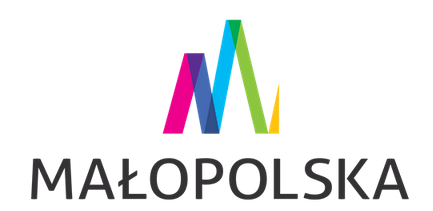 Projekt współfinansowany ze środków Województwa MałopolskiegoProjekt współfinansowany ze środków Województwa Małopolskiego